LIKOVNA UMETNOST, PETEK, 24. APRIL 2020HEJ, KAKO SI?UPAM, DA IMAŠ DOMA KAJ VATIRANIH PALČK ZA ČIŠČENJE UŠES.DANES BOŠ SLIKAL/A Z NJIMI. NAMESTO NJIH BI LAHKO UPORABIL/A TUDI KOŠČKE VATE.KAJ VSE POTREBUJEŠ:VELIK LIST, LEPENKO ALI KARTON TEMPERA ALI VODENE BARVEVELIK ČOPIČ ZA SLIKANJE NEBA IN DREVESNIH DEBEL IN MAJHEN ČOPIČ ZA SLIKANJE VEJVATIRANE PALČKE (9 PALČK NAJ STARŠI SPNEJO Z ELASTIKO TRDNO SKUPAJ)ELASTIKO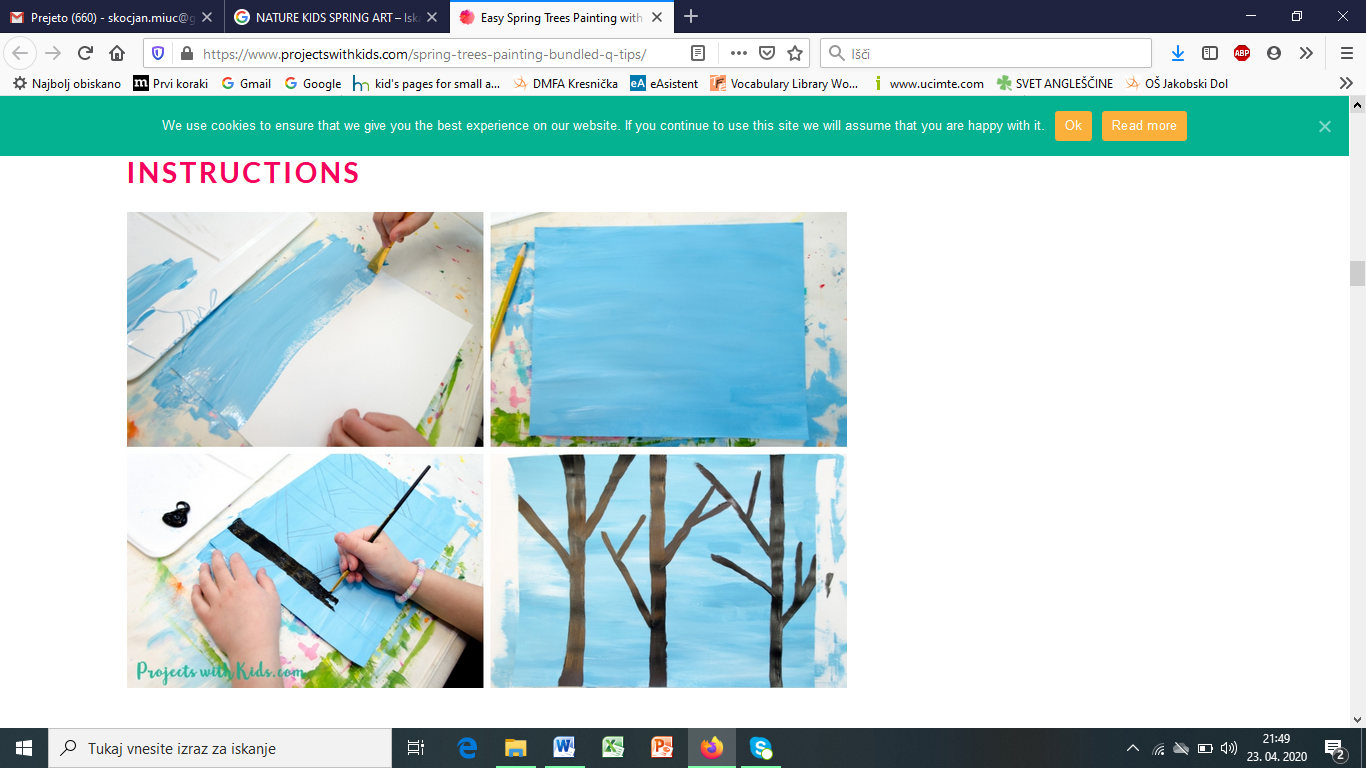 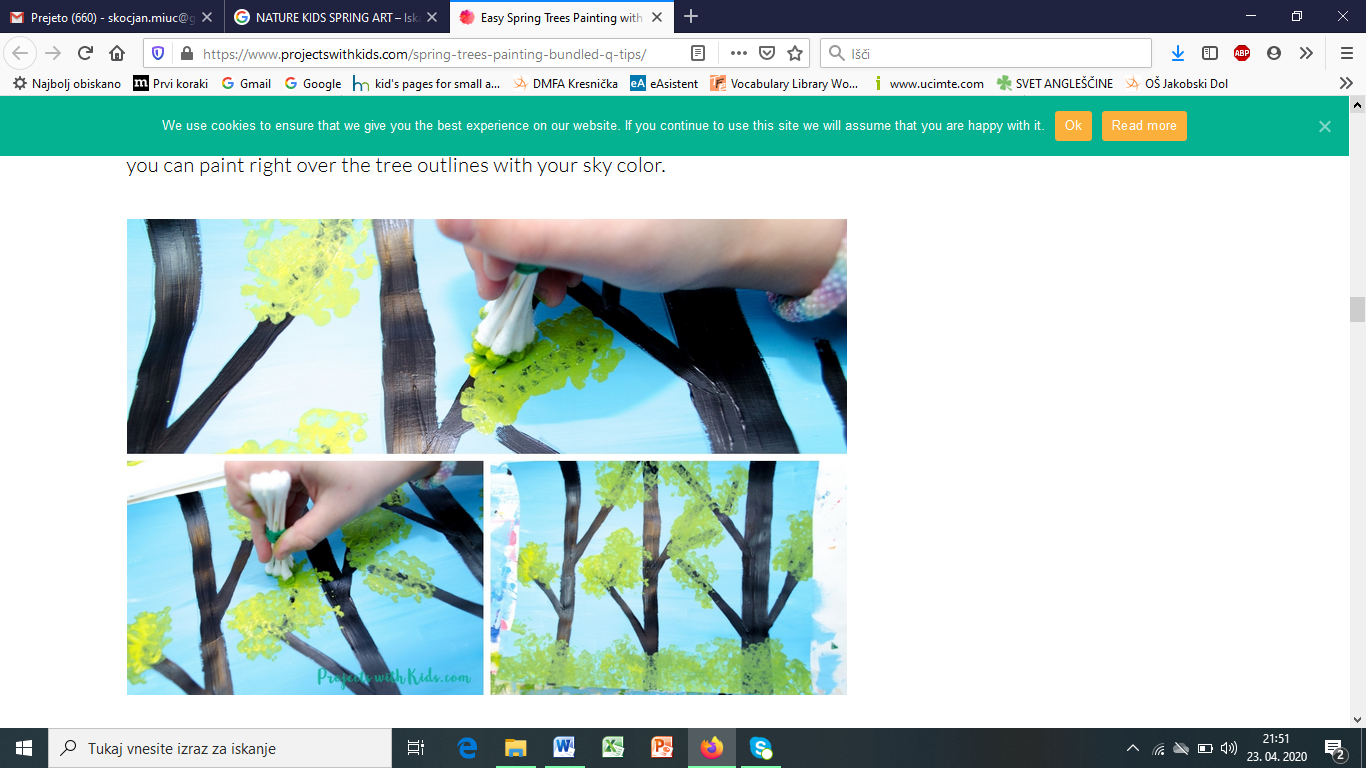 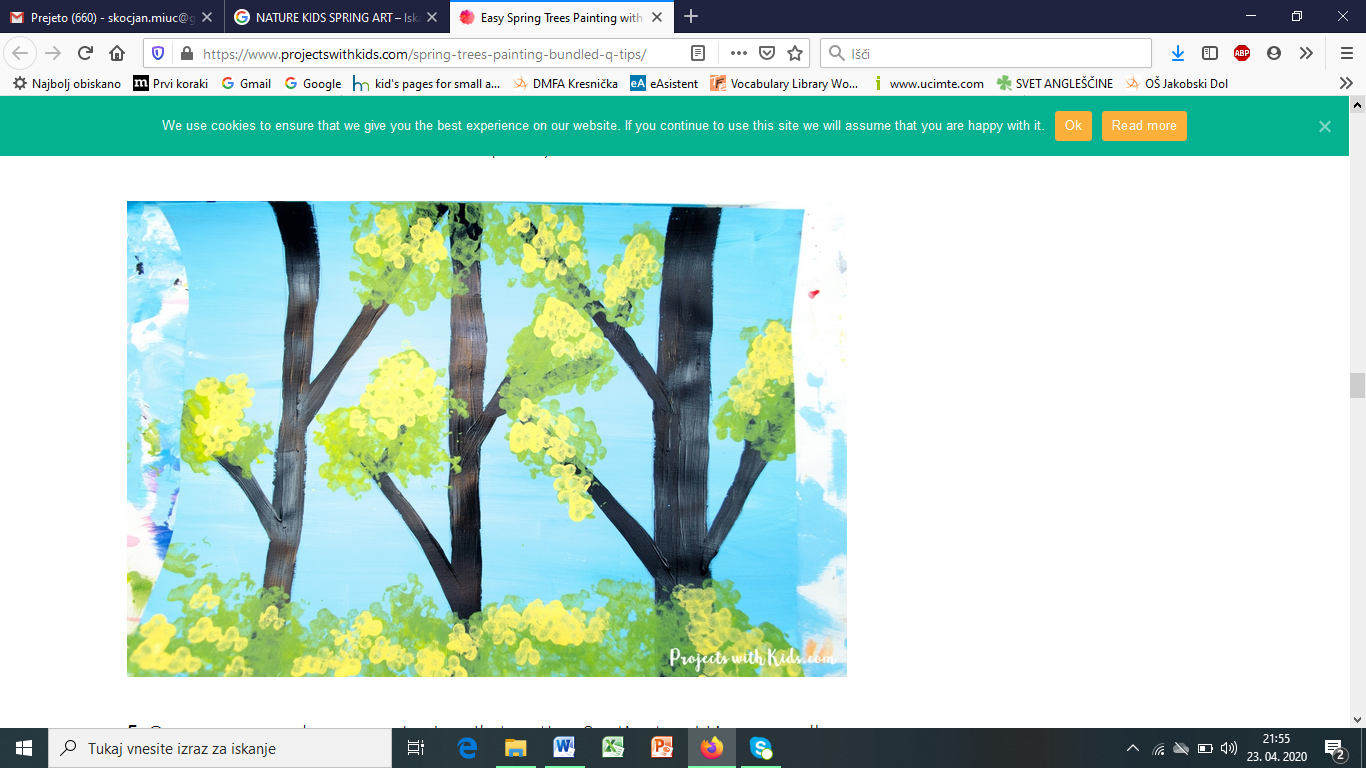 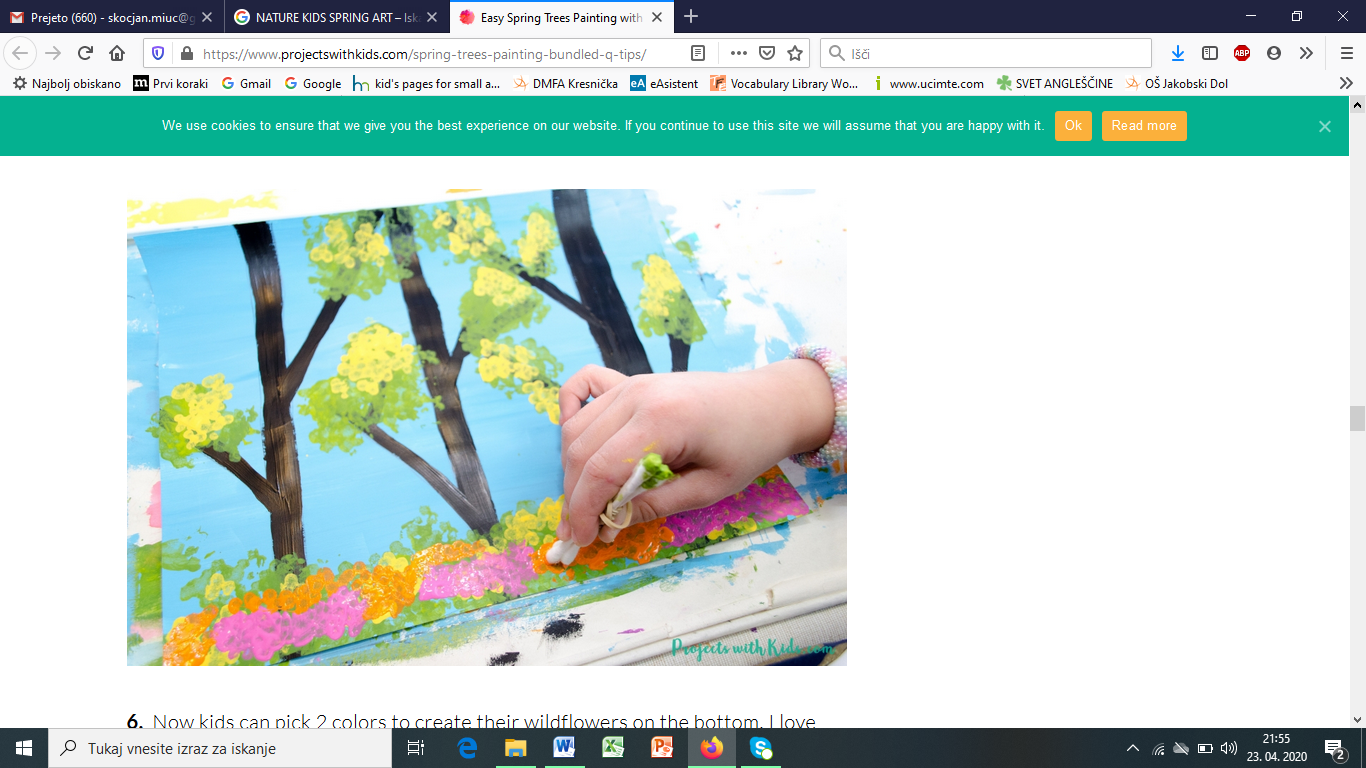 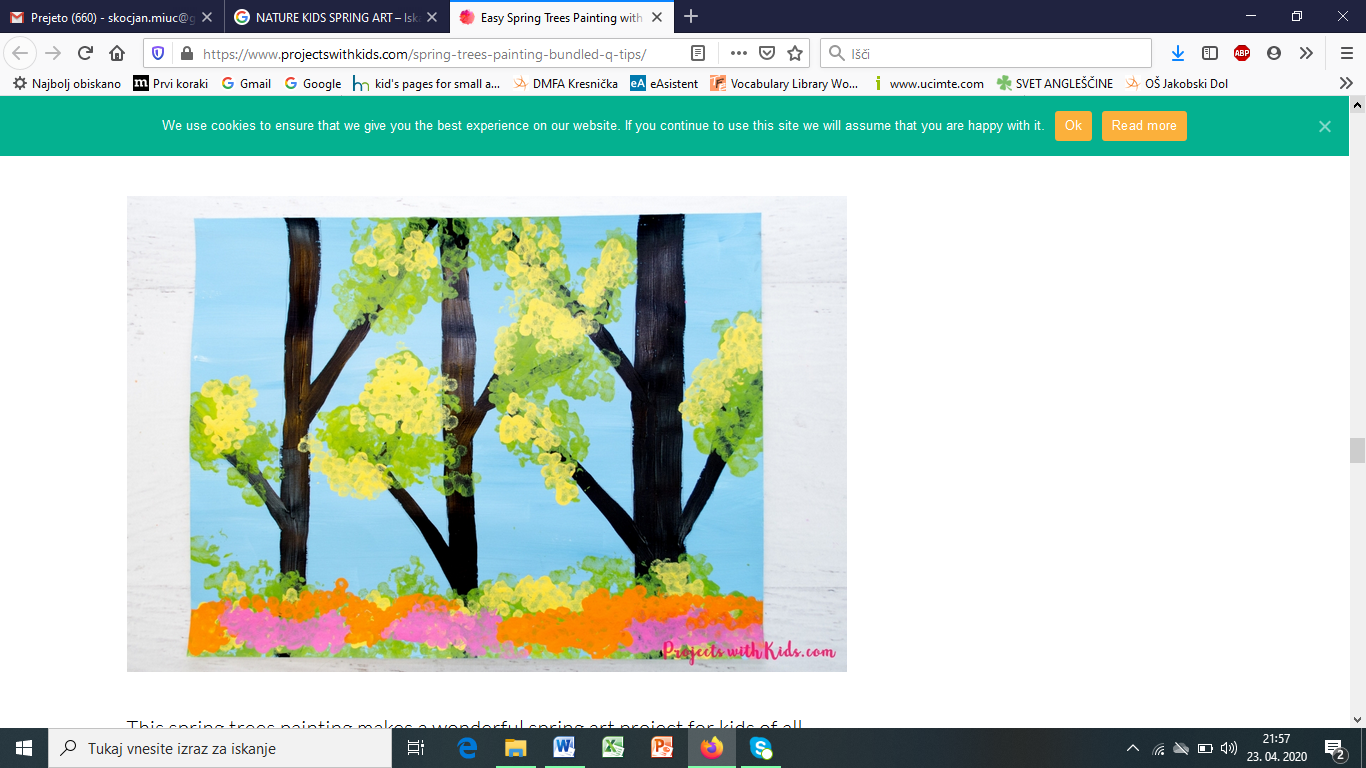 PRIHODNJIČ SE BOM POTRUDILA, DA BOM NAVODILA POSNELA IN NE BO TREBA TVOJIM STARŠEM TOLIKO BRATI.UŽIVAJ PRI USTVARJANJU!